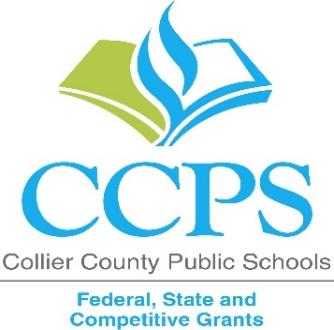 2020-2021 School Parental & Family Involvement Policy (PFEP)School: Mike Davis Elementary SchoolEach participating Title I public school must develop jointly with families a written school‐level Parent & Family Engagement Policy/ Plan (PFEP) that describes how the school will build family capacity [ESEA Section1116]. Please complete this form and uploaded in the ADNTITLE1SCHOOLS share drive. AssurancesPlease check all the boxesInvolvement of Parents
Describe how your school will involve the parents and families in an organized, ongoing, and timely manner, in the planning, review and improvement of Title I programs, including involvement in decision making of how funds for Title I will be used?Coordination and Integration with Other Federal ProgramsDescribe how your school will coordinate and integrate parent and family engagement programsand activities with Other Federal Programs?Describe how your school will coordinate with other programs to integrate parent and family activities that teach parents how to help their children at home?[ESEA Section 1116]Annual Parent Meeting
Describe the specific steps your school will take to conduct an annual meeting designed to inform parents and families of participating children about the school’s Title I programProvide a description of the nature of the Title I Program that will be shared with parents and families (schoolwide or targeted assistance). Provide a description of how the meeting will cover the rights of parents at the annual meeting? Flexible Parent Meetings
Describe how the school will offer a flexible number of meetings, such as meetings in the morning or evening.  How will your school provide, with Title I funds, transportation, child care or home visits, as such services relate to parent and family engagement?Building Capacity
Please describe all activities that will address the following questions; How the school will implement activities that will build the capacity for meaningful parent/family involvement? How will the school implement activities that will build relationships with the community to improve student achievement?How the school will provide materials and trainings to assist parents/families to work with their child(ren)?How the school will provide other reasonable support for parent/family engagement activities?Staff Training
Describe the professional development activities the school will provide to educate the teachers, specialized instructional support personnel, principals, other school leaders and other staff with the assistance of parents/families on:How to reach out, communicate, and work with parents/families as equal partnersThe value and utility of contributions of parents/familiesHow to implement and coordinate parent/families programs, and build ties between parents and schools Other Activities
Describe How other activities, such as the parent resource center, the school will conduct to encourage and support parents and families in more meaningful engagement in the education of their child(ren)? Communication
Describe how will your school provide timely information about the Title I programs?How will your school describe and explain the curriculum at the school, the forms of assessment used to measure student progress and the achievement levels students are expected to obtain?How, if requested by parents, will your school provide opportunities for regular meetings to formulate suggestions and to participate, as appropriate, in decisions relating to the education of their child(ren)?How will your school submit parents/families comments if the schoolwide plan is not satisfactory to them?Accessibility
Describe how your school offers parent/family engagement activities for all parents/families? (Including parents with limited English proficiency, disabilities, and migratory children). Describe how your school will shared information related to school and parent/family programs, meetings, school reports, and other activities in an understandable, uniform format, and in languages that the parents/families can understand?Discretionary Activities
Describe  if the school provides Any activities that are not required, but will be paid for through Title I, Part A funding (for example, home visits, transportation for meetings, activities related to parent/family engagement, etc.) Barriers
Describe the barriers that hindered participation by parents during the previous school year.  Include the steps the school will take during the upcoming school year to overcome the barriers (with particular attention paid to parents/families who are disabled, have limited English proficiency, and parents/families of migratory children)?Upload Evidence of Input from Parents on the development of the PFEPUpload a copy of SAC minutes that include statement that parents were given the opportunity to discuss and provide input on the FY21 Parent Involvement Policy (PFEP) prior to approval.  Please upload document in your school FY21 Title I Documentation folder in the ADNTITLE1SCHOOLS drive.  Link Upload Evidence of Parent Involvement in Development of Parent-School Compact
Provide copy of SAC minutes that include statement that parents were given the opportunity to discuss and provide input on the FY21 Parent –School Compact prior to approval. Please upload document in your school FY21 Title I Documentation folder in the ADNTITLE1SCHOOLS drive.  LinkEvaluation of the previous year's Parent and Family Engagement PlanReview your FY20 School Parent and Family Engagement Policy (PFEP) and complete the sections below.  Building Capacity Summary
Provide a summary of activities provided during the 2019-2020 school year that were designed to build the capacity of parents to help their children. Include participation data on the Title I annual meeting, Parent Institute workshops and any other parent workshops. If activity was not completed, provide an explanation in the space below.Staff Training SummaryProvide a summary of the professional development activities provided by the school during the 2019-2020  school year to educate staff on the value and utility of contributions of parents; how to reach out to, communicate with, and work with parents as equal partners; the implementation and coordination of parent programs; and how to build ties between parents and the school.Review your FY20 School Parent and Family Engagement Policy (PFEP) Barriers Section.To what extent did your site implement the steps described in your PFEP?  How will Title I Parent and Family Engagement (PFE) funds be used to address the barriers that persist?Involve the parents of children served in Title I, Part A in decisions about how Title I, Part A funds are spent?The school will be governed by the statutory definition of parental involvement, and will carry out programs, activities, and procedures in accordance with the definition outlined in Section 8101 of ESEAJointly develop/revise with families the school parental involvement policy and distribute it to parents of participating children and make available the parental involvement plan to the local communityInvolve parents and families, in an organized, ongoing, and timely way, in the planning, review, and improvement of programs under this part, including the planning, review, and improvement of the school parental involvement policy and the joint development of the schoolwide program plan Use the findings of the parental involvement policy review to design strategies for more effective parental involvement, and to revise, if necessary, the school’s parental involvement policy Provide each family timely notice information regarding their right to request information on the professional qualifications of the student's classroom teachers and paraprofessionalsProvide each family with timely notice when their child has been assigned or has been taught for four (4) or more consecutive weeks by a teacher who is out of fieldProvide to each family an individual student report about the performance of their child on the state assessment in at least mathematics, language arts, and reading [ESEA Section1116]Principal SignatureDate SignedAll parents will be invited to our School Advisory Council Meetings where the planning, review, and improvement of Title I programs and use of Title I funds will be discussed. These meetings will be held in the morning and early evenings to accommodate parent schedules. Parents will be notified via the website and also by individual contact preferences selected in the CCPS Parent Portal (phone dialer, text message, email).Parent involvement activities are developed to align with school improvement initiatives and areas of greatest need for students.  These activities are offered at a variety of times, and parent input is gathered at these events in order to improve.Parent involvement activities are thoughtfully planned through the Parent Involvement Committee, the Literacy and the Math Committee.  Each activity provides either an activity which parents can do at home with their children, or further education as to how to help their children reach their fullest potential.  A flyer is sent home to parents in three languages informing them of the the Annual Meeting.  Additionally, a caller is done in 3 languages and information is posted on the marquee.  The School Website, Twitter and Facebook are also used to disseminate information.  The Title I budget spending, communication strategies, School Improvement Plan summary, parent involvement activities, and parent resources will be shared during the Annual Title I meeting.The meeting will inform parents and families of their Right to Know the certification of their child(ren)s teachers, and that this information will be communicated to the parents and families in a newsletter which will be sent home in 3 languages.Parent meetings will be held at both morning and evening times providing parents the opportunity to attend at their convenience. Half of the monthly SAC meetings are scheduled for the morning, while half occur during the evenings.Home visits, conducted by the administrative team and teachers, will occur as needed in order to connect with families.Content and Type of ActivityTimelineKindergarten Sneak Peak: Students entering kindergarten will be invited to come to the school to become oriented with the school building. Parents will be given information and resources to help facilitate smooth transitions to kindergarten, establishing family routines and schedules to ensure school success. Week prior to school startingStudent Led Conferencing:  Teachers will hold Student Led Conferencing twice a year. One will be in the evening and one will be a Student & Teacher Prepared Take Home Conference. During these meetings students will inform parents of their progress, sharing work samples, assessments and portfolios. Teachers will answer any questions or concerns from parents.2020-2021Literacy Night:  Reading Coach will coordinate a “Literacy Night” in which parents will have an opportunity to interact with their child and work on literacy related activities with the direction of a teacher. Parents will have the opportunity to Make and Take Home Activities that they will be able to use to support their child at home.2020-2021Math Night:  Math Coach along with Math teacher leaders will coordinate a "Math Night" where parents will be taught how to play math investigation games. Games will be reproduced for parents to take home.2020-2021STEAM Night:  Science Lead Teacher/Instructional Technology teacher will coordinate a STEAM night where parents will have an opportunity to engage in STEM stations with their child with the direction of a teacher. Parents will have the opportunity to Make and Take Home Activities that they will be able to use to support their child at home.2020-2021Parenting Classes:  Title 1 Parent Workshops will be held at the school to engage parents and families on the following topics:  Reading with Graphic Organizers, Math Bonds & Tens Frames, and Dramatic Science.2020-2021We will engage teachers and staff in professional development during faculty meetings to assist staff in reaching out to parents in order to increase parental involvement and increase student achievement.Topics will include how to communicate through multi-media, digital apps, surveying staff of prior year’s communication to implement strategies and provide more opportunities to implement programs that work. Media Resource Room- We have a collection of literature that can be checked out to parents to read at home. We have also established a place for the materials to be housed. Additionally, book resources are available in two languages, so that the child and parent have access to the same text in two languages. This way the parent can read the text the child is reading and support their child during the reading process.Information about Title I programs will be communicated via flyers, school website, newsletters, and through our dialer/text/email according to parent preferences in CCPS Parent Portal.  Documents will also be made available at our front desk.  All communication is communicated to the parents and families in 3 languages.Our curriculum, Kindergarten through 5th grade, is centered around the Florida State Standards. A variety of formal and informal assessments are used throughout the school.  All students are expected to meet the state standards by the end of each school year. Demonstration of this can be provided through District Benchmark Assessments, State Assessments, iReady Diagnostic, SAT 10, or portfolio. Additionally, students will be able to take HMH Math pre-assessments this coming school year, to monitor their performance on the grade level math standards. This information will be cover with the parents during our student Led conferences and parent events.Parents are encouraged to meet quarterly with their child's teacher. The following are some of the ways this is accomplished. 1. Required Parent/Teacher conferences/Student Led Conferencing2. Parent Literacy/Math/Science Evenings3. Teacher or Parent requested conferenceParents have the opportunity to provide feedback at monthly SAC Meetings and through parent surveys.  Parents can also schedule meetings with parents and administration.  Parent comments are also collected annually in district wide parent surveys.Mike Davis Elementary will give parents with disabilities access to participate in Parent Involvement activities.  Reasonable support will always be given to parents with special needs.  School and District resources will be utilized to provide needed accommodations and modifications so that all parents and guardians are able to fully participate in planning, reviewing, and improving the Title I program.  We have Spanish and Creole translators at all parental involvement activities.We have Spanish and Creole translators at all parental involvement activities. In addition, all of our school information is sent home in 3 languages. Phone messages are spoken in 3 languages.We have Spanish and Creole translators at all parental involvement activities. In addition, all of our school information is sent home in 3 languages. Phone messages are spoken in 3 languages.Barrier (Including the Specific Subgroup)Steps the School will Take to OvercomeLimited English proficiencyProvide translators for all meetings and communication.Minority parents may be uncomfortable to participate in school eventsConsciously seek to recruit employees of all races, as well as create a welcoming environment within the school.Parents may not be able to attend due to work scheduleEvents are scheduled at various times.Upload FY21 Parent-School Compact
Upload an electronic version of the FY21 Parent-School Compact. Please upload document in your school FY21 Title I Documentation folder in the ADNTITLE1SCHOOLS drive.  LinkContent and Type of ActivityNumber of ActivitiesNumber of ParticipantsHow did this activity built parent and family capacity to improve student achievement? If not completed, provide rationale.Annual Title I Meeting1387Curriculum Night1153Media Night143Literacy Night1321Grace Place Literacy Program57Content and Type of ActivityNumber of ActivitiesNumber of ParticipantsHow did this activity built parent and family capacity to improve student achievement? If not completed, provide rationaleEngaged teachers and staff in professional development during faculty meetings to assist staff in reaching out to parents in order to increase parental involvement and increase student achievement.155This activity assisted staff with tools and ideas for increasing parent communication and engagement to support continuous academic achievement.Barrier (Including the Specific Subgroup)Steps the School took to OvercomeImplementation (Full, Partial, Not Yet)A large number of parents who have limited English proficiency, limited education, and limited resources need additional help in communicating with the school so that they are equipped to help their child(ren) with learning objectives.Establish a parent resource room with bilingual materials including dictionaries, books, and learning packets. Share and demonstrate resources such as the CCPS education channel, district website, and Math Parent Letters (translated in 3 languages). Use more translators / translation equipment. Encourage parents to attend student-led conferences to promote communication with their children’s teachers. Schedule events at times that are conducive for parent involvement and in locations that are accessible for all parents. Provide materials/learning packets for parents to use at home with their children. Provide opportunities for parents to do Make-and-Take activities at all events for things that they can use at home.Partial